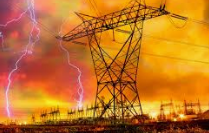 ELECTRICALS AND  ELECTRONICS(EEE)CM019ONLINE SPEED CONTROL OF DC MOTOR WITH HIGH SPEED NETWORK